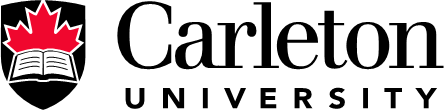 PRACTICUM IN COMMUNITY PSYCHOLOGY (PSYC 3901/3902/3905) FIELD EVALUATION (2022-23)Dear Placement Supervisor:Department of Psychology Faculty of Arts and Sciences B550 Loeb Building1125 Colonel By Drive Ottawa, ON K1S 5B6 Canada Tel: (613) 520-2644Fax: (613) 520-3667I would like to thank you for supporting Practicum in Community Psychology (PSYC 3901/3902/3905). You have provided a valuable opportunity for a student to learn in a community setting and made an important contribution to their degree program.A final task involves a formal evaluation of student performance. The Field Evaluation Form (below) prompts you to consider student performance across several factors including the extent to which they accomplished their learning outcomes and demonstrated the characteristics and skills that are associated with success in the workplace. An emphasis is placed on qualitative feedback and the acknowledgement of strengths and areas in need of improvement. Along with student preparation of the Practicum Report and a presentation at the Practicum Showcase, this evaluation will contribute to their final grade in the course.In offering feedback, please consider your initial expectations and, if applicable, the performance of previous Practicum students that you have supervised. Unless otherwise instructed, I will assume that you are sharing the assessment with your student and discussing the comments.Please forward an electronic copy of the evaluation to joann.pozzulo@carleton.ca.For students to receive credit, evaluations must be received no later than Dec. 10th 2022 for the Fall Term and April 12th 2023 for the Winter Term. Should you have any questions or comments, please be in-touch.Thanks again for your support, Guy Lacroix, PhD.Practicum in PsychologyField Evaluation*Signature not required if the supervisor is forwarding this form by email.Please submit all documentation to the Practicum Coordinator via the following:STUDENT NAMESTUDENT NAMETERM(Fall Term/Winter Term)CONCENTRATION (IF APPLICABLE)PLACEMENT AGENCYPLACEMENT AGENCYPLACEMENT AGENCYPLACEMENT AGENCYAGENCY NAMEPLACEMENT AGENCY SUPERVISORNAMEPLACEMENT AGENCY SUPERVISORPOSITION TITLEPLACEMENT AGENCY SUPERVISOREMAILPLACEMENT AGENCY SUPERVISORPHONE1. EVALUATION OF SKILLSPlease provide qualitative feedback on the extent to which the student successfully demonstrated skills positively associated with success in the workplace. The skills have been divided into two categories: Personal management skills and fundamental & teamwork skills. Each category includes a brief description and 10 examples that reflect the skills involved.Focus on noteworthy strengths and the most important areas for improvement.A) Personal Management SkillsDescription: Demonstrate positive attitudes and behaviours, be responsible, be adaptable, learn continuously, and work safely.Show interest, initiative, and effortWork independently, as requiredDemonstrate effective organizational and time management skillsCommitted to learning and self-developmentSolicit and respond constructively to feedbackAdhere to the dress and personal appearance standards of the agencyMake appropriate use of technologyRespect confidentiality and comply with the policies of the agencyCope with uncertaintyDemonstrate an ability to adapt and succeed in a dynamic work environmentii) Feedback on Personal Management Skills (use space provided below)Fundamental & Teamwork SkillsDescription: Communicate, work with others, manage information, use numbers, think and solve problems, participate in projects and tasksExhibit effective oral and written communication skillsRead and understand information presented in a variety of waysReceptive to the thoughts and contributions of othersShare ideas and make constructive suggestionsInteract appropriately and constructively with colleagues and clientsListen and ask questions to better appreciate problems and situationsDemonstrate creativity in solving problemsLocate, gather, and organize informationPlan, design, or carry out a project or tasks from start to finishContinuously monitor the success of a project or tasks and identify ways to improveii) Feedback on Fundamental & Teamwork Skills (use space provided below)Note: Adapted from materials developed by the Conference Board of Canada.2. EVALUATION OF LEARNING OUTCOMESIf not otherwise addressed in Evaluation of Skills, please provide qualitative feedback on the extent to which the student successfully accomplished the learning outcomes and associated tasks specified in the Student-Agency Contract. If any changes were made to studentoutcomes or tasks, please indicate below.3. ADDITIONAL COMMENTSIf you have any additional comments for the student, please offer them below.4. FIELD EVALUATION RUBRIC4. FIELD EVALUATION RUBRIC4. FIELD EVALUATION RUBRICThis section provides an opportunity to consider an overall rating that best represents student performance while at the agency. Below, you will find a description of each ratingand the corresponding percentage grade range. Once you are comfortable with the rubric, please proceed to the Overall Field Evaluation section.This section provides an opportunity to consider an overall rating that best represents student performance while at the agency. Below, you will find a description of each ratingand the corresponding percentage grade range. Once you are comfortable with the rubric, please proceed to the Overall Field Evaluation section.This section provides an opportunity to consider an overall rating that best represents student performance while at the agency. Below, you will find a description of each ratingand the corresponding percentage grade range. Once you are comfortable with the rubric, please proceed to the Overall Field Evaluation section.RatingRating DefinitionGrade Range (%)SurpassedPerformance was outstanding and strongly exceeded expectations. Student far surpassed requirements of a practicum student. An exceptional contributor who exemplified effective behaviours across all situations, including those that were new and challenging. Thestudent made a superior contribution to the agency & could serve as a role model for others.90-100Succeeded +Performance exceeded expectations and consistently generated strong results above those required of a practicum student. The student demonstrated highly effective behaviours in a variety of situations, includingthose that were new and challenging. The student made a very positive contribution to the agency.80-89SucceededPerformance fully met expectations and generated results consistent with requirements. The studentdemonstrated effective behaviors and if lapses70-79occurred, they had a minimal effect on quality of work. The student made a positive contribution to theagency.Succeeded -Performance met some but not all expectations. Results could have been improved in some areas and with greater attention to effective behaviours in typical day-to-day situations. The student made an occasionally positive contribution to the agency.60-69BeginningPerformance met few expectations. Results fall well short of what is required for the position. Only occasionally did the student demonstrate effective behaviour in typical day-to-day situations. Lapses had a significantly negative effect on quality of work. The student did not make a positive contribution to theagency.50-59Did not meetPerformance did not meet expectations and results are considered unacceptable. The student did not demonstrate effective behaviours and made a negativecontribution to the agency.0-49Note: Adapted from a version employed by the Canadian federal public service.Note: Adapted from a version employed by the Canadian federal public service.Note: Adapted from a version employed by the Canadian federal public service.5. OVERALL FIELD EVALUATION5. OVERALL FIELD EVALUATION5. OVERALL FIELD EVALUATION5. OVERALL FIELD EVALUATIONUsing the Field Evaluation Rubric, please assign a rating and specific percentage score that bestreflects student performance at your agency. This evaluation will contribute to their final grade in the course.Using the Field Evaluation Rubric, please assign a rating and specific percentage score that bestreflects student performance at your agency. This evaluation will contribute to their final grade in the course.Using the Field Evaluation Rubric, please assign a rating and specific percentage score that bestreflects student performance at your agency. This evaluation will contribute to their final grade in the course.Using the Field Evaluation Rubric, please assign a rating and specific percentage score that bestreflects student performance at your agency. This evaluation will contribute to their final grade in the course.Student RatingPercentage Grade6. SIGNATURE6. SIGNATURE6. SIGNATUREPLACEMENT SUPERVISOR NAMESIGNATURE*DATE